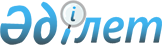 Об утверждении Положения о Красной книге Республики Казахстан
					
			Утративший силу
			
			
		
					Постановление Кабинета Министров Республики Казахстан от 13 сентября 1995 г. N 1258. Утратило силу - постановлением Правительства РК от 15 декабря 2004 г. N 1330 (P041330)

      В соответствии с Законом Республики Казахстан от 21 октября 1993 г. N 2463 "Об охране, воспроизводстве и использовании животного мира" Кабинет Министров Республики Казахстан постановляет: 

      1. Утвердить прилагаемое Положение о Красной книге Республики Казахстан. 

      2. Признать утратившим силу постановление Совета Министров Казахской ССР от 16 января 1978 г. N 20 "Об учреждении книги редких и находящихся под угрозой исчезновения видов животных и растений Казахской ССР - "Красной книги Казахской ССР" (СП КазССР, 1978 г., N 4, ст. 13)      Премьер-министр 

   Республики Казахстан                                            Утверждено 

                               постановлением Кабинета Министров 

                                       Республики Казахстан 

                                  от 13 сентября 1995 г. N 1258                              ПОЛОЖЕНИЕ 

                о Красной книге Республики Казахстан                            I. Общий раздел 

       1. Красная книга Республики Казахстан учреждена в соответствии с Законом Республики Казахстан "Об охране, воспроизводстве и использовании животного мира" и является основным документом, содержащим совокупность сведений о состоянии редких, сокращающихся в численности и находящихся под угрозой исчезновения видов животных и растений на территории республики, необходимых мер по их изучению, охране, воспроизводству и рациональному использованию. Красная книга Республики Казахстан является одновременно составной частью Государственного кадастра животного и растительного мира. 

      2. В Красную книгу Республики Казахстан заносятся редкие, сокращающие численность и находящиеся под угрозой исчезновения виды (подвиды, популяции) животных (млекопитающие, птицы, пресмыкающиеся, земноводные, рыбы, а также моллюски, насекомые и другие) и растений, обитающих в состоянии естественной свободы постоянно и временно на суше, в воде, атмосфере и почве на территории Республики Казахстан. 

      Виды (подвиды, популяции) животных и растений, численность и условия существования которых восстановлены до пределов, исключающих угрозу их воспроизводству и сохранению генофонда, подлежат исключению из Красной книги Республики Казахстан. 

      3. Занесенные в Красную книгу Республики Казахстан виды животных и растений подлежат особой охране на всей территории Республики Казахстан. Добывание (сбор) этих видов запрещены на всей территории республики, кроме случаев, предусмотренных законодательством Республики Казахстан. 

      4. Действия, которые могут привести к гибели, сокращению численности или нарушению среды обитания редких, сокращающихся и находящихся под угрозой исчезновения видов (подвидов, популяций) животных и растений, занесенных в Красную книгу Республики Казахстан, не допускаются. 

           II. Структура Красной книги Республики Казахстан 

      5. Красная книга Республики Казахстан состоит из двух томов: животные и растения. Каждый том может издаваться в виде одной книги или нескольких частей (по группам разделов или отдельным разделам) и содержать в качестве приложения аннотированный перечень исчезнувших видов и подвидов животных или растений, тексты Положения о Красной книге Республики Казахстан и других нормативных документов по Красной книге Республики Казахстан. Красная книга Республики Казахстан издается на казахском и русском языках, может быть переведена на любой другой язык. 

      6. Порядок описания видов животных и растений устанавливается соответственно зоологической и ботанической комиссиями по Красной книге Республики Казахстан. 

      Для каждого вида (подвида, популяции) организмов, занесенных в Красную книгу Республики Казахстан, приводятся следующие основные данные: латинское, казахское и русское названия вида; статус (исчезающий, сокращающийся, редкий, неопределенный, восстановленный); изображение внешнего вида; прошлое и современное распространение в Казахстане с картой; численность и тенденции ее изменения; основные лимитирующие факторы и причины изменения численности и ареала; сведения о возможности разведения в искусственно созданных условиях, неволе и культуре; роль обитающей на территории Республики Казахстан популяции (популяций) в сохранении генофонда вида; принятые и необходимые меры охраны; источники информации. В необходимых случаях приводится также изображение характерных возрастных и сезонных особенностей организма (личинка, кладка яиц, куколка, части растения и пр.). 

          III. Порядок занесения в Красную книгу Республики 

          Казахстан и исключения из нее животных и растений 

      7. Основанием для занесения в Красную книгу Республики Казахстан того или иного вида (подвида, популяции) животных и растений и определения его статуса служат данные об опасном сокращении его численности, уменьшении ареала, неблагоприятных изменениях условий существования или любые другие данные, свидетельствующие о необходимости принятия срочных мер по его охране и воспроизводству. Виды животных (растений), включенных в список редких и исчезающих Международного союза охраны природы и природных ресурсов (Красная книга МСОП), заносятся в Красную книгу Республики Казахстан в первую очередь. 

      8. Предложения о занесении в Красную книгу Республики Казахстан того или иного вида (подвида, популяции) животных и растений или исключении их из Красной книги вносятся в зоологическую и ботаническую комиссии по Красной книге Республики Казахстан. 

      9. Для рассмотрения вопросов о занесении животных и растений в Красную книгу Республики Казахстан, исключении из нее и статусе того или иного вида (подвида, популяции) создаются две межведомственные комиссии - зоологическая и ботаническая, в которые входят ведущие специалисты в этих областях, независимо от места их работы (Национальной академии наук Республики Казахстан, Министерства экологии и биоресурсов Республики Казахстан, вузов и научно-исследовательских учреждений, общественных организаций по охране природы и др.). Состав комиссии утверждается Кабинетом Министров Республики Казахстан. 

      Порядок работы комиссии определяется Положением о зоологической и ботанической комиссиях по Красной книге Республики Казахстан, которое утверждается Кабинетом Министров Республики Казахстан. 

     10. Решение о занесении тех или иных видов животных и растений в Красную книгу Республики Казахстан (исключении из нее) принимается зоологической и ботанической комиссиями и утверждается Кабинетом Министров Республики Казахстан. 

                  IV. Порядок ведения Красной книги 

                         Республики Казахстан 

     11. Красная книга Республики Казахстан ведется совместно Министерством экологии и биоресурсов Республики Казахстан и Национальной академией наук Республики Казахстан с участием заинтересованных министерств и ведомств в соответствии с настоящим Положением. 

     12. Красная книга Республики Казахстан утверждается Кабинетом Министров Республики Казахстан по представлению зоологической и ботанической комиссий по Красной книге Республики Казахстан. Три утвержденных экземпляра Красной книги Республики Казахстан, имеющие одинаковую силу оригинала, находятся: один - в Кабинете Министров Республики Казахстан, второй - в Министерстве экологии и биоресурсов Республики Казахстан, третий - в Президиуме Национальной академии наук Республики Казахстан. Дополнения и изменения, принятые в порядке, установленном настоящим Положением (пп. 7,8,9,10), вносятся одновременно в три текста. Все остальные экземпляры являются дубликатами Красной книги Республики Казахстан. 

      Порядок распространения дубликатов Красной книги Республики Казахстан устанавливается Министерством экологии и биоресурсов Республики Казахстан и Национальной академией наук Республики Казахстан по согласованию с заинтересованными министерствами и ведомствами. 

     13. Тиражирование дубликатов Красной книги Республики Казахстан производится совместным решением Министерства экологии и биоресурсов Республики Казахстан и Национальной академии наук Республики Казахстан по согласованию с заинтересованными министерствами и ведомствами. Право на полиграфическое исполнение, включая художественное оформление, увеличение тиража и перевод на иностранные языки, предоставляется в порядке, установленном законодательством, гарантирующем качество исполнения. 

     14. Для усиления эффективности охраны животных и растений, занесенных в Красную книгу Республики Казахстан, и оперативного планирования мероприятий по их сохранению и воспроизводству Министерство экологии и биоресурсов Республики Казахстан, независимо от издания и распространения Красной книги Республики Казахстан, обеспечивает ежегодное составление и распространение министерствам и ведомствам республики, исполнительным и представительным органам власти, учреждениям и общественным организациям, связанным с деятельностью в области охраны и использования животного и растительного мира, перечней редких и находящихся под угрозой исчезновения видов животных и растений, занесенных в Красную книгу Республики Казахстан, по состоянию на 1 января соответствующего года, а также видов, исключенных из Красной книги Республики Казахстан. Порядок составления и распространения указанных перечней определяется Министерством экологии и биоресурсов Республики Казахстан по представлению зоологической и ботанической комиссий по Красной книге Республики Казахстан. 

            V. Порядок сбора данных и разработки мероприятий 

              по охране животных и растений, занесенных 

                 в Красную книгу Республики Казахстан 

     15. Государственный контроль за состоянием и использованием животных и растений, занесенных в Красную книгу Республики Казахстан, осуществляет Министерство экологии и биоресурсов Республики Казахстан. Организацию учета редких и исчезающих видов животных и растений проводят специально уполномоченные органы государственного управления животным миром с участием Национальной академии наук Республики Казахстан. 

     16. Предприятия, учреждения, организации обязаны предоставлять имеющиеся у них сведения о распространении, численности и использовании занесенных в Красную книгу Республики Казахстан животных и растений органам, осуществляющим государственный учет указанных животных и контроль за их использованием. 

     17. На основании имеющихся данных о распространении, численности, биологии, использовании животных и растений, а также по состоянию и характеристике изменений среды обитания для каждого вида (подвида, популяции) животных и растений, внесенных в Красную книгу Республики Казахстан, Министерство экологии и биоресурсов Республики Казахстан совместно с Национальной академией наук Республики Казахстан разрабатывает мероприятия по изучению, охране, воспроизводству и рациональному использованию этих животных и растений. 

     18. Научно-исследовательские работы по видам (подвидам, популяциям) животных и растений, внесенных в Красную книгу Республики Казахстан, являются приоритетным научным направлением. Координацию их осуществляет Национальная академия наук Республики Казахстан, которая разрабатывает специальные программы исследования редких, сокращающихся в численности и исчезающих видов (подвидов, популяций) животных и растений. 

     19. Добывание и сбор занесенных в Красную книгу Республики Казахстан редких, сокращающихся и находящихся под угрозой исчезновения видов (подвидов, популяций) животных и растений, сбор гнезд, яиц, плодов, семян, частей или продуктов этих животных и растений, равно как и ввоз в пределы Республики Казахстан животных и растений, признанных наносящими ущерб сохранению видов животных и растений, занесенных в Красную книгу Республики Казахстан, допускается в порядке, установленном законодательством Республики Казахстан. 

      Порядок выдачи указанных разрешений устанавливается Кабинетом Министров Республики Казахстан. 

     20. Информация о видах, содержащихся в Красной книге Республики Казахстан, подлежит широкому освещению в средствах массовой информации, по телевидению и доведению до сведения всех предприятий, учреждений и граждан. 

     21. Государственные органы, предприятия, организации и учреждения, а также граждане информируют Министерство экологии и биоресурсов Республики Казахстан и его органы на местах о всех установленных случаях гибели животных и растений, относящихся к видам, занесенным в Красную книгу Республики Казахстан, о фактах массовой гибели или массового заболевания указанных животных. 

     22. За нарушение настоящего Положения устанавливается ответственность в соответствии с действующим законодательством. 

     23. Ущерб, причиненный природным богатствам страны уничтожением животных и растений, занесенных в Красную книгу Республики Казахстан или нарушением среды их обитания, условий размножения и миграций, виновные предприятия, учреждения, организации и граждане возмещают в порядке, установленном законодательством. Незаконно добытые животные и растения, занесенные в Красную книгу Республики Казахстан, и выработанная из них продукция подлежат изъятию в установленном порядке, а нарушенная среда подлежит восстановлению за счет виновного лица. 
					© 2012. РГП на ПХВ «Институт законодательства и правовой информации Республики Казахстан» Министерства юстиции Республики Казахстан
				